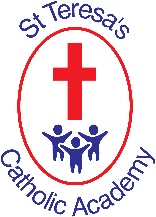 Our children are receptive, inquisitive learners who, through our Gospel values, have a unique sense of the worldThe DT Curriculum K&S at St Teresa’s Catholic Academy – Lower Key Stage 2NC objective Pupils should be taught to: Year 3 Year 3 Year 4 Year 4 NC objective Pupils should be taught to: Skills Knowledge Skills Knowledge Design  use research and develop design criteria to inform the design of innovative, functional, appealing products that are fit for purpose, aimed at particular individuals or groups Generate their own ideas for a product, taking into consideration its purpose and the user’s needs. Be able to identify a purpose and establish criteria for a successful product. Know their product, its function and the intended individual user. Generate their own ideas for a product, taking into consideration their design criteria. Be able to develop a clear idea of what has to be done, planning how to use materials, equipment and processes  Know how to use their design criteria to inform their product design. Know their product, its function and the intended group user.  generate, develop, model and communicate their ideas through discussion, annotated sketches, crosssectional and exploded diagrams, prototypes, Make drawings with labels when designing. Explore, develop and communicate design Know how to create simple designs and models to communicate their ideas. Make labelled drawings from different views showing specific features.  Explore, develop and communicate design Know how to create designs and models in a variety of ways to develop and communicate their ideas. pattern pieces and computer-aided design proposals by modelling idea. proposals by modelling ideas  Make   select from and use a wider range of tools and equipment to perform practical tasks [for example, cutting, shaping, joining and finishing] accurately Select and use a range of appropriate tools, utensils and equipment. Know which tools, utensils and equipment will be most suitable for their chosen product. Select and justify their choice of tools, utensils and equipment. Know which tools, utensils and equipment will be best for their chosen product and explain why.  select from and use a wider range of materials and components, including construction materials, textiles and ingredients, according to their functional properties and aesthetic qualities Select their materials and components showing an awareness for functionality and appeal. Know which materials and components will be most suitable for their chosen product. Select and justify their choice of materials and components showing an awareness for functionality and finishing techniques. Know which materials and components will be most suitable for their chosen product and why.  practical skills and techniques Be able to use tools, materials and techniques suitable for their product. Know how to use a variety of tools, materials and techniques. Be able to use tools, materials and techniques suitable for their product with increased confidence and accuracy. Know how to use a variety of tools, materials and techniques confidently. Evaluate  investigate and analyse a range of existing products Be able to investigate similar products. Know how to investigate similar products. Disassemble and analyse similar products against their design brief. Know how to disassemble and analyse similar products.  evaluate their ideas and products against their own design criteria and consider the views of others to improve their work Evaluate their product against original design criteria. Know the design criteria and how to their product against it. Evaluate their product against original design criteria. Use peer feedback to identify strengths and next steps. Know the design criteria and how to compare and evaluate their product against it. Understand how to use peer feedback to inform their next steps.  understand how key events and individuals in design and technology have helped shape the world Teacher/ individual year group choice  Teacher/ individual year group choice  Structures  apply their understanding of how to strengthen, stiffen and reinforce more complex structures Be able to construct and strengthen their structure. Understand how to construct and strengthen their structure. Be able to construct and strengthen their structure using a variety of methods. Understand different ways to construct and strengthen more complex structures. Mechanisms  understand and use mechanical systems in their products [for example, gears, pulleys, cams, levers and linkages] Be able to use simple selected mechanical systems e.g. levers and linkages effectively within their product Understand how to use simple selected mechanical systems  Be able to use selected mechanical systems e.g. levers and linkages effectively within their product Understand how to use selected mechanical systems and why. Electrical systems understand and use electrical systems in their products [for example, series circuits incorporating switches, bulbs, buzzers and motors] Be able to use simple electrical systems in their product. Know how to use simple electrical systems. Be able to use electrical systems in their product. Know how to use electrical systems. Computing apply their understanding of computing to program, monitor and control their products Be able to program their product. Program and control their product. Be able to program and control their product. Know how to use their understanding of computing to program and control their product. Cooking and nutrition   understand and apply the principles of a healthy and varied diet Use their knowledge of healthy eating to make healthy choices. Know about a range of fresh and processed ingredients. Use their knowledge of healthy eating to make healthy choices/ design a balanced menu. Know about a range of fresh and processed ingredients and how they can be used within a varied diet.  prepare and cook a variety of predominantly savoury dishes using a range of cooking techniques Be able to use appropriate equipment and utensils to prepare food. Know how to use appropriate equipment and utensils to prepare food. Be able to use appropriate equipment and utensils to prepare and combine food Know how to use appropriate equipment and utensils to prepare and combine food to make a meal.  understand seasonality, and know where and how a variety of ingredients are grown, reared, caught and processed. Explore seasonality of grown ingredients. Know about seasonality. Explore seasonality and the origin of a variety of grown ingredients. Know about seasonality and know where and how a variety of ingredients are grown. Vocabulary  Know age-appropriate technical vocabulary relevant to their project (from the DT vocabulary document) Know age-appropriate technical vocabulary relevant to their project (from the DT vocabulary document) Know age-appropriate technical vocabulary relevant to their project (from the DT vocabulary document) Know age-appropriate technical vocabulary relevant to their project (from the DT vocabulary document) 